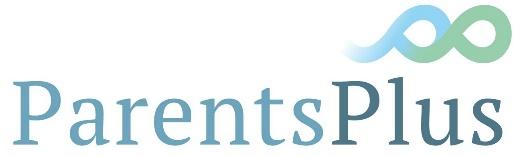 Expression of Interest – Working Things Out Supervisor/TrainerParents Plus is looking to bring in an experienced Working Things Out programme facilitator, (who is accredited in the WTO programme or in a position to become accredited), and who can act as a professional mentor to other Working Things Out Facilitators, and participate in future trainings in the programme. Please complete this form to express your interest in the role.Name: ________________________________________________________________________Title: _________________________________________________________________________Organisation: __________________________________________________________________Email: ________________________________________________________________________Phone: _______________________________________________________________________Why do you want to become a Working Things Out supervisor/trainer?What Parents Plus Programmes have you trained in and become Accredited in?Please describe the Working Things Out groups you have run to date in your service?Please outline your plans going forward for using the Working Things Out programme?Please indicate approximate amount of hours that you can allocate to mentoring/training?Describe any specific experience you have in providing professional supervision and/or training.Please outline any other details which you think might be relevant.Please return this form to eileen@parentsplus.ie